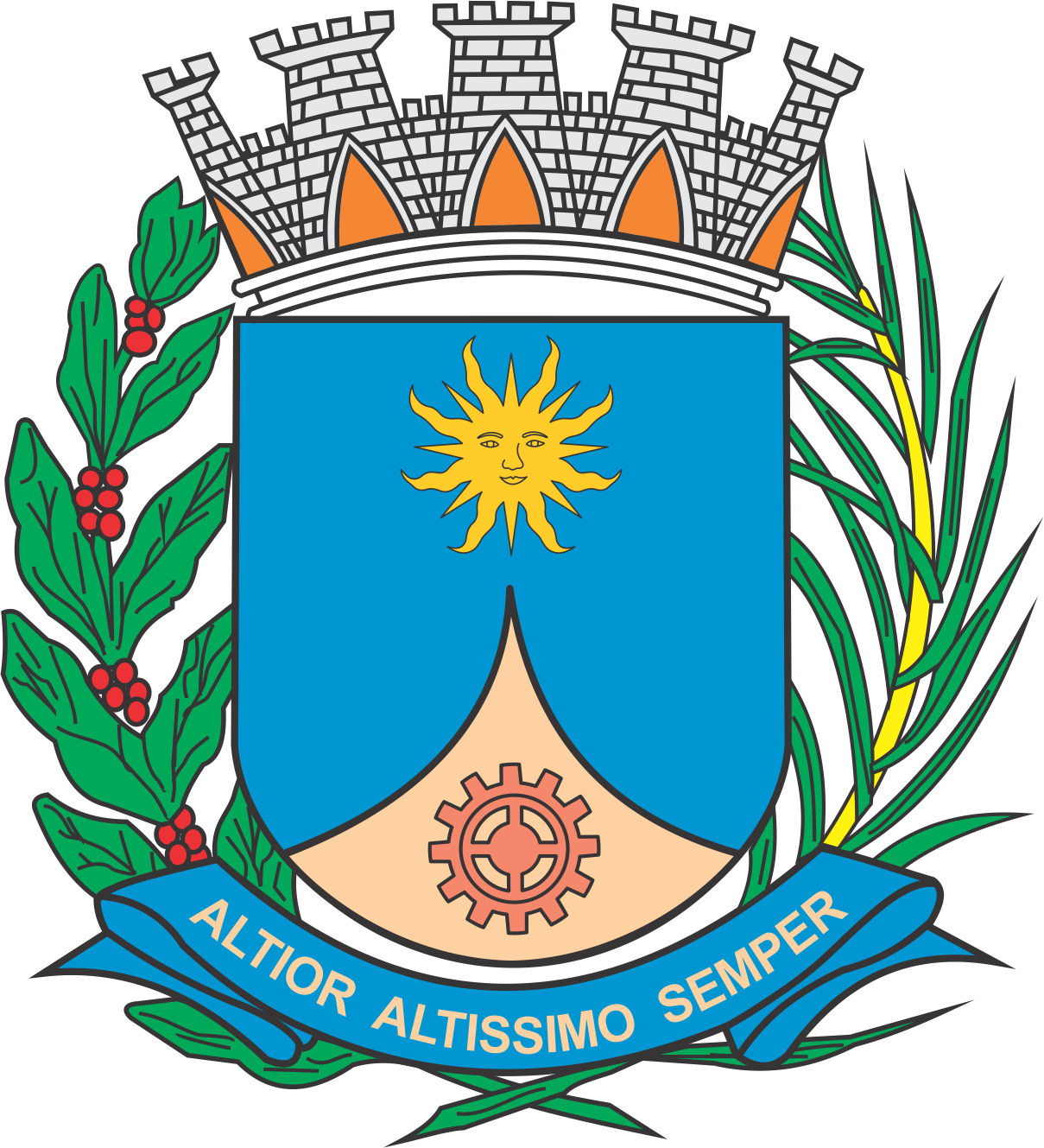 CÂMARA MUNICIPAL DE ARARAQUARAAUTÓGRAFO NÚMERO 286/2018PROJETO DE LEI NÚMERO 273/2018INICIATIVA: VEREADOR ZÉ LUIZ (ZÉ MACACO)Institui e inclui no Calendário Oficial de Eventos do Município de Araraquara o “Dia do Nutricionista”, a ser comemorado anualmente no dia 31 de agosto, e dá outras providências.		Art. 1º Fica instituído e incluído no Calendário Oficial de Eventos do Município de Araraquara o “Dia do Nutricionista”, a ser comemorado anualmente no dia 31 de agosto.		Parágrafo único. O evento de que trata esta lei poderá ser realizado em qualquer outra data, dentro do mês referido, em caso de inviabilidade de aplicação do “caput” deste artigo.		Art. 2º A data a que se refere o art. 1º poderá ser comemorada anualmente com reuniões, palestras, seminários, ou outros eventos.		Art. 3º Os recursos necessários para atender as despesas com a execução desta lei serão obtidos mediante doações, campanhas e parcerias com entidades públicas e privadas, sem acarretar ônus para o Município.		Art. 4º Esta lei entra em vigor na data de sua publicação.		CÂMARA MUNICIPAL DE ARARAQUARA, aos 04 (quatro) dias do mês de dezembro do ano de 2018 (dois mil e dezoito).JÉFERSON YASHUDA FARMACÊUTICOPresidente